   IGKiP.2.271.3.2020Z A P Y T A N I E         O F E R T O W EGmina Lubawka, Plac Wolności 1, 58-420 Lubawka,NIP: 614-10-01-909;   REGON:  230821339tel. (0-75) 74 11 588     fax (0-75) 74 11 262email: lubawka@lubawka.eu  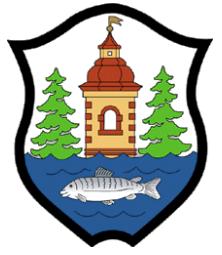 zaprasza do składania ofert na wykonanie usługi pn.:”Sporządzenie Gminnego Programu Opieki nad Zabytkami  Gminy Lubawka 
na lata 2021-2024”
Informujemy, iż niniejsze zapytanie ofertowe nie stanowi oferty w myśl art. 66 Kodeksu Cywilnego, ani zaproszenia w rozumieniu ustawy Prawo zamówień publicznych.                                                                         Zatwierdzam:Z-ca Burmistrza Miasta Lubawka/-/ Sławomir AntoniewskiLubawka 10.09.2020 r. 	ZamawiającyGmina LubawkaPlac Wolności 1 58-420 LubawkaOpis przedmiotu zamówienia:Sporządzenie Gminnego Programu Ochrony Zabytków dla Gminy Lubawka na lata 2021-2024, zgodnie z aktualnym stanem prawnym, w szczególności z Ustawą z dnia 23 lipca 2003 roku o ochronie zabytków i opiece nad zabytkami (Dz. U. 2020, poz. 282) oraz z Rozporządzeniem Ministra Kultury i Dziedzictwa Narodowego z dnia 26 maja 2011 r. w sprawie prowadzenia rejestru zabytków krajowej, wojewódzkiej 
i gminnej ewidencji zabytków oraz krajowego wykazu zabytków skradzionych lub wywiezionych za granicę niezgodnie z prawem (dz. U. 2003 nr 162 poz. 1568).Aktualizacja Gminnej Ewidencji Zabytków Gminy Lubawka.W ramach zamówienia Wykonawca zobowiązany będzie w szczególności do:W zakresie sporządzenia Gminnego Programu Ochrony Zabytków:sporządzenia zgodnie z w/w ustawą i rozporządzeniem Gminnego Programu Opieki nad Zabytkami dla Gminy Lubawka z uwzględnieniem uwarunkowań wewnętrznych i zewnętrznych, uzyskania dla Gminnego Programu Opieki nad Zabytkami pozytywnej opinii Wojewódzkiego Konserwatora Zabytków; przygotowania projektu uchwały w sprawie przyjęcia Gminnego Programu Opieki nad Zabytkami Gminy Lubawka wraz z uzasadnieniem,systematycznego konsultowania wszelkiej opracowywanej w ramach realizacji zadania dokumentacji z Zamawiającym,przedstawienia na każde żądanie Zamawiającego, w terminie do 7 dni, informacji oraz udzielenia pisemnych wyjaśnień z zakresu realizacji zadania.W zakresie aktualizacji Gminnej Ewidencji Zabytków:przeprowadzenia kwerendy w Wojewódzkim Urzędzie Ochrony Zabytków,przeprowadzenia dokumentacyjnych prac terenowych,sporządzenia dokumentacji ewidencyjnej w postaci kart adresowych dla obiektów włączonych do Gminnej Ewidencji Zabytków Gminy Lubawka,sporządzenia tabelarycznego zestawienia zabytków w ramach Gminnej Ewidencji Zabytków Gminy Lubawka w układzie adresowym i ewidencyjnym według miejscowości,sporządzenia tabelarycznego  zestawienia, w układzie adresowym 
i ewidencyjnym według miejscowości wraz z dokumentacją fotograficzną 
i uzasadnieniem, obiektów nieistniejących lub których stan zachowania lub wartości zabytkowe, bądź zatarcie cech zabytkowych, uzasadnia nie włączanie do Gminnej Ewidencji Zabytków Gminy Lubawka. Tryb udzielenia zamówienia.Celem postępowania jest rozeznanie cen rynkowych usług określonych w niniejszym zapytaniu ofertowym oraz dokonanie wyboru ich wykonawcy, z zastrzeżeniem punktu 13.Zamawiający może, w oparciu o przekazane oferty, dokonać wyboru Wykonawcy. Niniejsze zaproszenie do składania ofert nie stanowi jednak oferty w rozumieniu Kodeksu cywilnego i tym samym zobowiązania Zamawiającego do udzielenia zamówienia w oparciu o otrzymane oferty.Wykonawcy zobowiązani są we wszelkich kontaktach z Zamawiającym do powoływania się na numer sprawy: IGKiP.2.271.3.2020Zamówienie obejmuje:Sporządzenie Gminnego Programu Ochrony Zabytków dla Gminy Lubawka na lata 2021-2024.Aktualizację Gminnej Ewidencji Zabytków Gminy Lubawka. Dokumentacja obejmuje:4.3.1. W zakresie sporządzenia Gminnego Programu Opieki nad Zabytkami:2 egz. w wersji papierowej,2 egz. w wersji elektronicznej, na płycie CD lub DVD (w formie edytowalnej),projekt uchwały w sprawie przyjęcia Gminnego Programu Opieki nad Zabytkami Gminy Lubawka wraz z uzasadnieniem w formie papierowej 
i elektronicznej.4.3.2. W zakresie aktualizacji Gminnej Ewidencji Zabytków Gminy Lubawka:1 egz. w formie papierowej z kartami oprawionymi w sposób trwały,1 egz. w formie papierowej z kartami oprawionymi w sposób umożliwiający wypięcie karty,1 egz. w formie cyfrowej umożliwiającej edycję każdej karty adresowej,Wykaz obiektów objętych gminną ewidencją zabytków w zestawieniu tabelarycznym w układzie adresowym i ewidencyjnym wg miejscowości w wersji papierowej i elektronicznej.Przedmiot umowy zostanie zrealizowany przez Wykonawcę zgodnie z zasadami     wynikającymi z dokumentacji technicznej, przeprowadzonej wizji lokalnej, złożonej oferty, oraz z przewidywanymi kosztami warunkującymi wykonanie przedmiotu zamówienia zgodnie z zasadami współczesnej wiedzy technicznej i obowiązującymi przepisami. Zamawiający nie dopuszcza możliwości składania ofert wariantowych.Zamawiający nie dopuszcza możliwości składania ofert częściowych.Termin wykonania zamówienia:Termin wykonania zamówienia do 60 dni od dnia podpisania umowy.Opis kryteriów, którymi Zamawiający będzie się kierował przy wyborze ofert, wraz z podaniem znaczenia tych kryteriów i sposobu oceny ofert:Przy ocenie i wyborze najkorzystniejszej oferty Zamawiający weźmie pod uwagę jedynie cenę brutto, której waga wynosi 100%.Każdej ofercie zostanie przyznana ilość punktów obliczona następująco:Cena ofertowa brutto – 100 punktówCena najniższej oferty brutto------------------------------------------- x 100 = ….punktyCena badanej oferty brutto Jeżeli w postępowaniu nie będzie można dokonać wyboru oferty najkorzystniejszej ze względu na to, że zostały złożone oferty o takiej samej cenie. Zamawiający wzywa Wykonawców, którzy złożyli te oferty, do złożenia w terminie określonym przez Zamawiającego ofert dodatkowych. Wykonawcy, składając oferty dodatkowe, nie mogą zaoferować cen wyższych niż zaoferowane w złożonych ofertach. Zamawiający dokona oceny złożonych ofert zgodnie z przyjętymi kryteriami. W toku dokonywania oceny złożonych ofert Zamawiający może żądać udzielenia przez Wykonawców dotyczących wyjaśnień treści złożonych przez nich ofert. Zamawiający może żądać, w wyznaczonym przez siebie terminie, uzupełnienia lub złożenia wyjaśnień dotyczących dokumentów potwierdzających spełnienie warunków. Zamawiający zastrzega sobie prawo do podjęcia negocjacji w szczególności z Wykonawcą, którego oferta jest najkorzystniejsza. Zamawiający zastrzega sobie prawo do podjęcia negocjacji w przypadku, gdy cena oferowana brutto przekroczy kwotę, jaką Zamawiający zamierza przeznaczyć na sfinansowanie zamówienia.Opis warunków udziału w postępowaniu oraz dokumenty wymagane w ofercie:Warunki udziału w postępowaniu:O udzielenie zamówienia mogą się ubiegać Wykonawcy, którzy:Posiadają uprawnienia do wykonywania działalności lub czynności określonej przedmiotem niniejszego zamówienia,Posiadają wiedzę i doświadczenie,Dysponują odpowiednim potencjałem technicznym oraz osobami zdolnymi do wykonania zamówienia,Znajdują się w sytuacji ekonomicznej i finansowej zapewniającej wykonanie zamówienia,Wykonawca winien przedstawić następujące oświadczenia i dokumenty:oświadczenie Wykonawcy o spełnianiu warunków udziału w postępowaniu, według wzoru stanowiącego załącznik nr 2 do niniejszego zapytania ofertowego,zaparafowaną klauzulę informacyjną odnośnie przetwarzania danych osobowych stanowiącą załącznik nr 4 do niniejszego zapytania ofertowego.Złożone dokumenty mogą być przedstawione w formie skanu.Zamawiający wezwie Wykonawców, którzy w określonym terminie nie złożyli wymaganych oświadczeń lub dokumentów potwierdzających spełnianie warunków udziału w postępowaniu, lub którzy nie złożyli pełnomocnictw, albo którzy złożyli oświadczenia i dokumenty zawierające błędy lub którzy złożyli wadliwe pełnomocnictwa, do ich złożenia w wyznaczonym terminie.Złożone na wezwanie Zamawiającego oświadczenia i dokumenty powinny potwierdzać spełnianie przez Wykonawcę warunków udziału w postępowaniu, nie później niż w dniu, w którym upłynął termin składania ofert.Opis sposobu przygotowania i złożenia ofert.Ofertę należy złożyć poprzez Platformę Zakupową pod adresem https://platformazakupowa.pl/pn/lubawka na stronie dotyczącej odpowiedniego postępowania.Do oferty należy dołączyć: dokumenty wymienione w pkt. 6.Każdy Wykonawca może złożyć tylko jedna ofertę.Złożenie przez jednego wykonawcę więcej niż jednej oferty lub oferty zawierającej alternatywy powoduje odrzucenie wszystkich ofert złożonych przez danego Wykonawcę.Wykonawca ponosi wszelkie koszty związane z przygotowaniem i złożeniem oferty.Oferta musi być podpisana przez osoby upoważnione do składania oświadczeń woli w imieniu Wykonawcy. Upoważnienie do podpisania oferty musi być dołączone do oferty, o ile nie wynika ono z innych dokumentów załączonych przez Wykonawcę.Ofertę wraz z załącznikami należy złożyć w postaci elektronicznej w sposób opisany w ust. 8.Miejsce i termin składania ofert.Ofertę należy przesłać w terminie do dnia 23.09.2020  r., do godz. 10:00 
poprzez wypełnienie formularza ofertowego na platformie zakupowej pod adresem https://platformazakupowa.pl/pn/lubawkaOpis sposobu porozumienia się z Wykonawcami.W przypadku pytań: - merytorycznych, proszę o kontakt poprzez przycisk w prawym dolnym rogu formularza "Wyślij wiadomość" - związanych z obsługą platformy, proszę o kontakt z Centrum Wsparcia Klienta platformy zakupowej Open Nexus czynnym od poniedziałku do piątku w dni robocze, w godzinach od  8:00 do 17:00. tel. 22 101 02 02, e-mail: cwk@platformazakupowa.pl Do kontaktów z Wykonawcami upoważniona jest Pani Joanna Górnik, podinspektor ds. gospodarki mieszkaniowej i zamówień publicznych.Termin, do którego Wykonawca będzie związany złożoną ofertą.Termin związania ofertą wynosi 30 dni. Bieg terminu rozpoczyna się wraz
z upływem terminu składania ofert.Informacja o wyniku.Wykonawcy, którzy złożyli oferty zostaną poinformowani o wyniku zapytania poprzez wiadomość publiczną opublikowaną na platformie zakupowej pod adresem https://platformazakupowa.pl/pn/lubawka na stronie dotyczącej odpowiedniego postępowania. Opis sposobu obliczenia ceny:Wykonawca określi cenę za wykonanie całego zamówienia. Cena ma charakter ryczałtowy i musi uwzględniać wszelkie koszty opłaty i podatki niezbędne do wykonania zamówienia. Tak określona cena stanowić będzie podstawę do dokonania oceny oferty oraz stanowić będzie podstawę określenia wysokości wynagrodzenia należnego wykonawcy.Powyższa cena będzie ceną brutto w złotych polskich.Prawo do unieważnienia postępowania.Zamawiający zastrzega sobie prawo do unieważnienia zapytania ofertowego w każdym momencie bez podawania przyczyn.Załączniki:Wzór oświadczenia o spełnianiu warunków udziału w postępowaniu,Wzór umowyKlauzula informacyjna RODO